PropósitoAsegurarse del registro del Título y la expedición de la cédula profesional, para facultar al profesionista al ejercicio legal de su profesión ante la sociedad mexicana.AlcanceEste procedimiento es aplicable a todos los Institutos Tecnológicos Federales.Egresados de licenciatura de los Institutos Tecnológicos Federales que cumplan con los requisitos establecidos en el artículo 5º. Constitucional y los establecidos por el TNM.Política de operaciónSerá candidato a solicitar este procedimiento, el alumno que haya cumplido lo establecido en el Manual de Procedimientos para la Obtención del Título Profesional de Licenciatura, Licenciatura- Técnica y Técnica Superior; diploma de especialista y grados académicos de Maestría y Doctorado en el Sistema Nacional de los Institutos Tecnológicos y el Manual Normativo Académico – Administrativo.Entregar al egresado el título en un plazo no mayor a 50 días hábiles y cédula profesional al momento de ser validado por la DAEAE del TNM . En el plantel la duración del trámite será de máximo 20 días hábiles a partir de la aprobación del acto recepcional y hasta la entrega del expediente al TNM.En el TNM la duración del trámite será de máximo 15 días hábiles a partir de la recepción del expediente y hasta el envío del Título firmado por el Director General del TNM a la DGP.El tiempo de entrega del título profesional y/o de grado en físico al plantel, por parte de la DAEAE debe ser de 15 días hábiles, a partir de la recepción del mismo.El Jefe de la oficina de Servicios Estudiantiles, el Jefe del Departamento de Servicios Escolares, el Subdirector de Planeación y el Director, son responsables de enviar la documentación en tiempo y forma a la Dirección de Servicios Escolares y Estudiantiles del TNM.El gestor, el dictaminador, el Jefe de Registro de Títulos y el Director de Servicios Escolares y Estudiantiles del TNM son responsables de enviar la documentación en tiempo y forma a la DGPDiagrama del procedimiento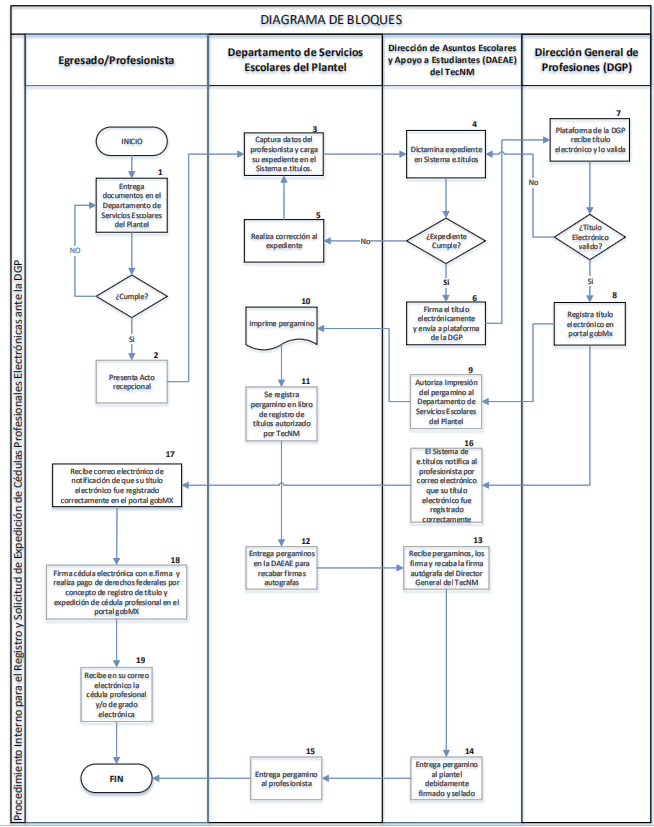 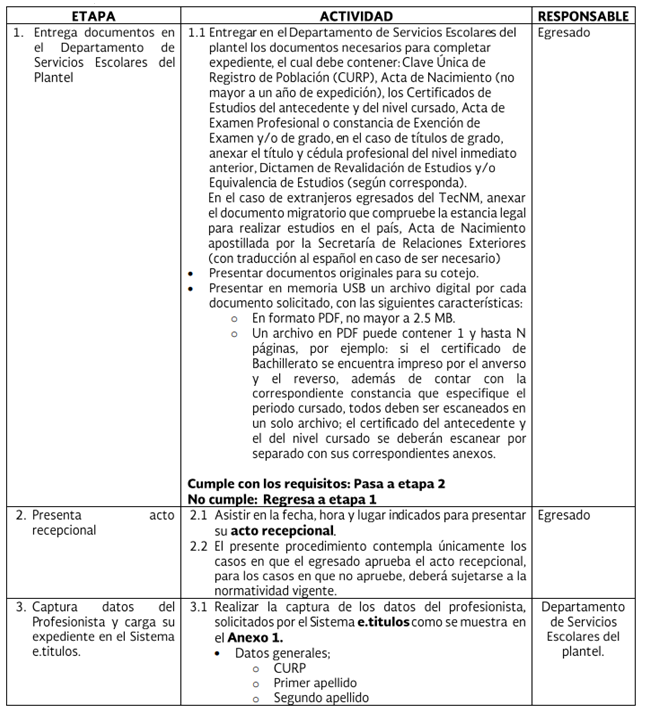 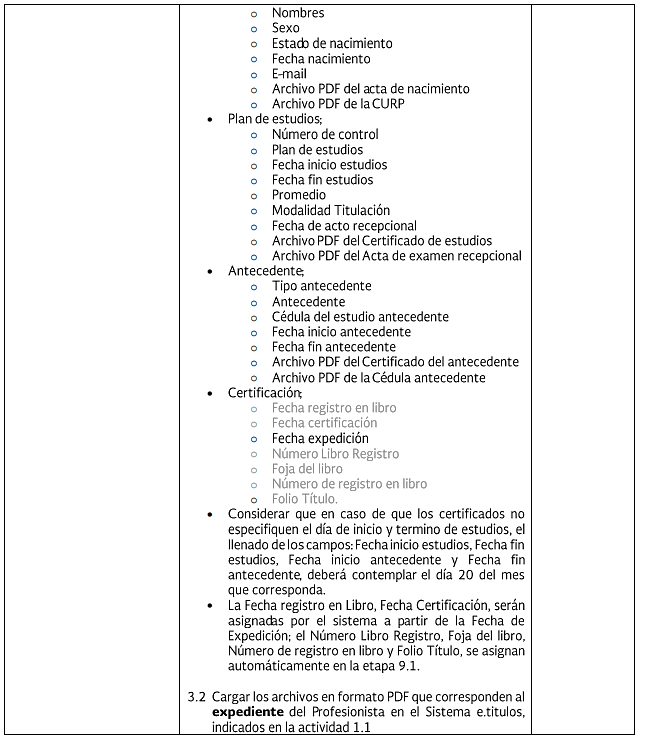 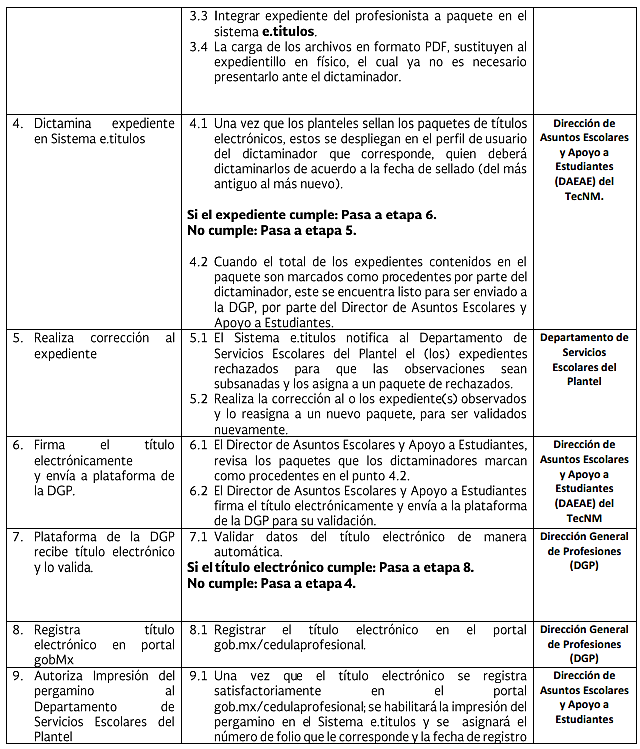 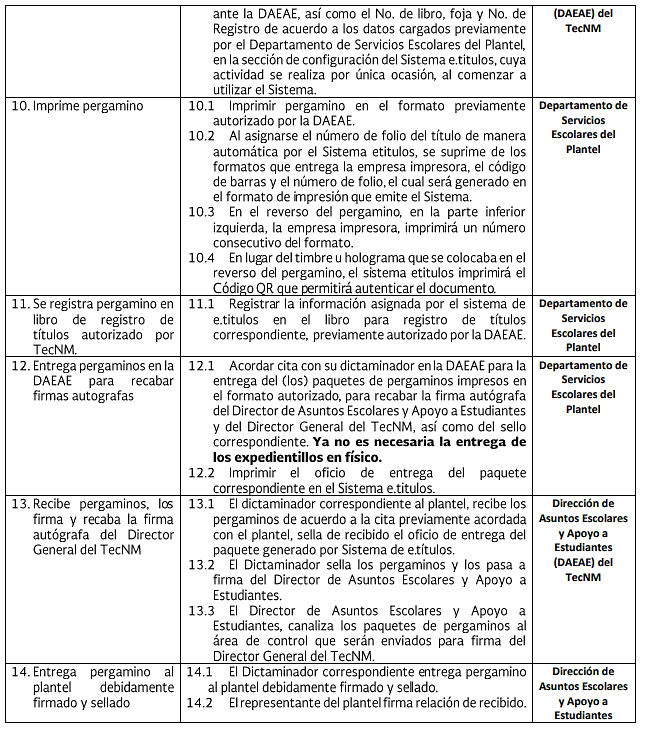 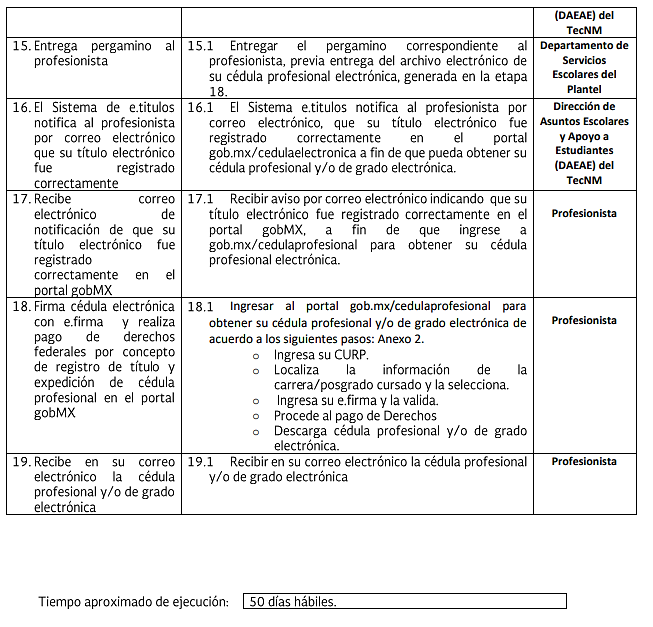 Documentos de referenciaRegistros Glosario8.1  Acto recepcional: Consiste en examen profesional o protocolo.Copia certificada de acto recepcional: Copia de acta de examen profesional o copia de constancia de  exención de examen profesional.Interesado: Alumno egresado que cumple los requisitos y solicita la legalización del título y Expedición de cédula.Jornada Virtual.- Sistema Electrónico para envío de datos perteneciente a la DGP (Dirección General de Profesiones).CURP: Clave Única de Registro de Población.Cambios de esta versiónCONTROL DE EMISIÓNCONTROL DE EMISIÓNCONTROL DE EMISIÓNELABORÓREVISÓAUTORIZÓLIC. GRETTY MONTERO MEDINAJefa del Departamento de Servicios EscolaresING. JORGE SOLÍS PENICHESubdirector de Planeación y VinculaciónLIC. SOCORRO XOCHITL CARMONA BAREÑODirectoraFirma: Firma: Firma: 19 de octubre de 201819 de octubre de 201819 de octubre de 2018DocumentosManual de procedimientos para la obtención del título profesional de licenciatura, licenciatura-técnica y técnica superior, diploma de especialista y grados académicos de maestría y doctorado en el Sistema Nacional de los Institutos Tecnológicos.1997.Constitución Política de los Estados Unidos MexicanosManual de Procedimientos del Departamento de Servicios Escolares de los Institutos Tecnológicos FederalesManual Normativo Académico – Administrativo (2007)RegistrosTiempo de conservaciónResponsable de conservarloCódigo de registro o identificación únicaCopia certificada del Actaexamen profesionalPermanente Departamento de Servicios EscolaresPor número de control del alumnoCopia certificada de laconstancia de exención deexamen profesional.PermanenteDepartamento de Servicios EscolaresPor número de control del alumnoLista de verificación deexpediente de titulaciónUn añoDepartamento de Servicios EscolaresITC- AC-PO-003-01Número de RevisiónFecha de la actualizaciónDescripción del cambio115 de Agosto 2013Revisión total al Sistema019 de octubre de 2018Procedimiento nuevo